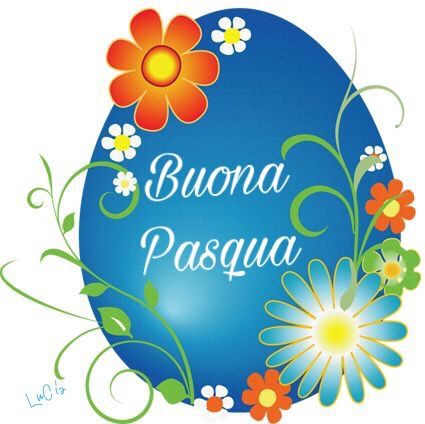 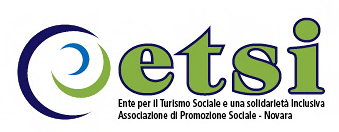 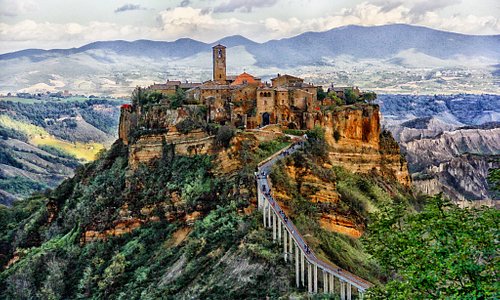 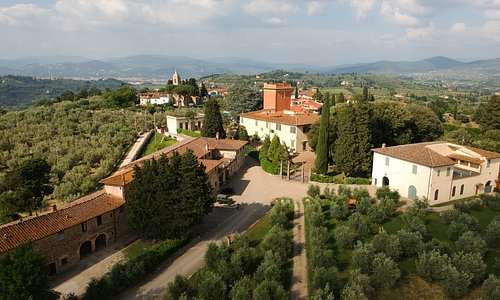 16 – 18 Aprile 2022Impruneta – Viterbo – Bolsena – Montefiascone – Lago di BolsenaQuota individuale 410 €(Quota valida per minimo 30 pax)Supplemento camera singola: 50,00 €Acconto di: 135,00 €Saldo entro il 16/03/2022Organizzazione Tecnica: Tga ViaggiETSI Sede di Novara – Via dei Caccia 7/B -  tel. 0321/6751054-42  fax 0321/6751041 etsi@cislnovara1 ° giorno – Sabato 16.04.2022 IMPRUNETARitrovo dei partecipanti nel luogo convenuto a Novara e partenza per Impruneta. Pranzo in   ristorante. Nel pomeriggio passeggiata libera ad  Impruneta, dal latino “all’interno delle pinete”.  Questo borgo offre un panorama mozzafiato sul  paesaggio che la circonda ed in particolare sugli  oliveti, che ne popolano la campagna. Il borgo ha  origini molto antiche che risalgono agli etruschi e sono testimoniate dai numerosi ritrovamenti  archeologici rinvenuti. Simbolo indiscusso della città  è la meravigliosa Basilica di Santa Maria la quale  testimonia il grande credo mariano presente ancora  oggi: costruita nel 1060 è ritenuta salvatrice del  popolo piagato dalla peste del 1600 è meta di  pellegrini fin dall’antichità. Passeggiando nelle strade  medievali si possono osservare le botteghe di tanti  artigiani che ogni giorno lavorano la terracotta  creando delle piccole opere d’arte: si tratta di  un’antica sapienza tramandata di generazione in  generazione nel corso del tempo; gli abitanti, infatti, vantano in maniera particolare la loro arte facendone  una vera e propria cultura quella del “Cotto  dell’Impruneta”. Partenza per la Tuscia. Arrivo in  hotel, sistemazione nelle camere riservate, cena e  pernottamento. 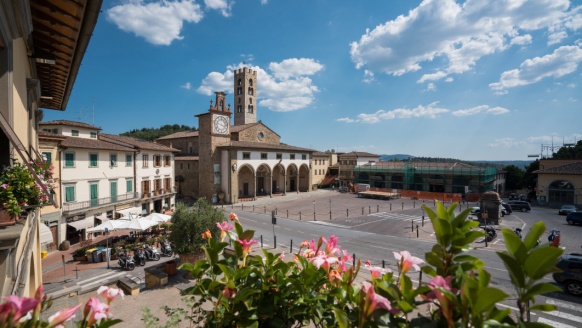 

2° giorno – Domenica 17.04.2022
VITERBO – BOLSENA - MONTEFIASCONE 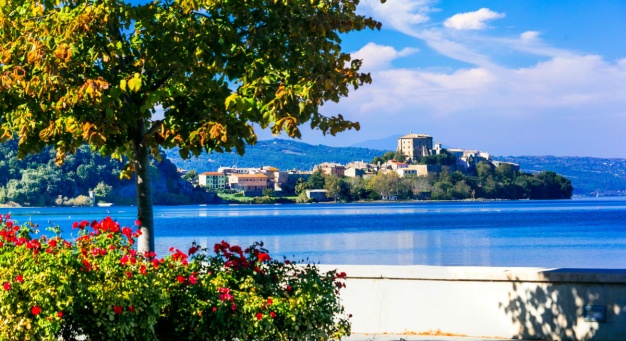 
Prima colazione in hotel e partenza per Viterbo per  partecipare alla Santa Messa o per visite libere  personali della città dei Papi. Conosciuta per essere  stata sede papale, Viterbo conserva ancora oggi i   fasti di quegli anni anche se la sua origine è ancora  più antica. Simbolo della città è il Palazzo dei Papi che fu dal 1257 al 1281 la residenza papale voluta da  Alessandro IV al cui interno si tenne il primo (e più  lungo) conclave della storia della Chiesa di Roma. Il  suo incredibile centro storico si sviluppò intorno  all'antica Castrum Viterbii sul Colle del Duomo.  Durante la vista del centro si avrà l'impressione di  fare un  viaggio indietro nel tempo, fra i quartieri 
duecenteschi rimasti praticamente intatti. Pranzo in  hotel. Nel pomeriggio partenza per la visita con  guida del Lago di Bolsena. Il grande specchio  d’acqua rappresenta il più grande lago vulcanico  d’Europa. Il lago è completamente balneabile e le  sue acque sono cristalline. Passeggiata nel pittoresco  centro storico di Bolsena per ammirare la famosa  Collegiata di Santa Cristina del IV sec., la Grotta della  Santa che conserva la pietra con la sua impronta e la  Cappella del Miracolo Eucaristico, con le pietre  bagnate dal sangue del SS. nel miracolo avvenuto  nel 1263. Successivamente partenza per  Montefiascone, costeggiando il lago lato est. La  città di Montefiascone è posta in cima ad un colle sul  fianco del cratere e da questa posizione privilegiata  si ha visione di un paesaggio ineguagliabile, che va  dal Mar Tirreno ai Monti dell’Umbria. Rientro in hotel  per la cena di Pasqua con piano bar. Pernottamento.3° giorno – Lunedì 18.04.2022TUSCANIA 

Prima colazione in hotel e partenza per la visita con  guida di Tuscania, incantevole borgo di origini antiche con testimonianze riconducibili all’Età del  Bronzo immerso nel verde della campagna  maremmana. In posizione isolata, le antichissime  basiliche di S. Pietro e Santa Maria Maggiore,  capolavori dell’arte romanica nel Lazio, esprimono  attraverso i rilievi in facciata e i numerosi affreschi, il  profondo fascino della cultura e dello spirito  medioevale dove tutto è simbolismo, allegoria,  ricerca di salvezza. Il centro storico, magistralmente  recuperato dopo il terremoto del 1971, porta alla  scoperta di chiese, fontane e palazzi che ricordano i fasti della Tuscania medioevale e rinascimentale. Al  termine partenza per il rientro a casa con sosta per il pranzo in ristorante lungo il percorso. Arrivo alla località di provenienza in serata.LA QUOTA COMPRENDE Accompagnatore
• Pullman come da programma 
• Sistemazione in hotel 3*** nei dintorni di  Viterbo 
• Trattamento di pensione completa con bevande (¼ di vino e ½ acqua) dal pranzo del primo giorno al pranzo dell’ultimo giorno 
• Cena di Pasqua con piano bar in hotel 
• N° 2 pranzi in ristorante con bevande come da programma 
• N° 2 visite guidate a: Bolsena e Tuscania 
• Assicurazione medico bagaglio Covid 
• Assistenza nostri uffici 24 ore su 24 


LA QUOTA NON COMPRENDE 
• Ingressi ed extra personali in genere e tutto quanto non espressamente indicato in “La  quota comprende” anche quando la visita si  svolge da programma all’interno di siti che  prevedono l’ingresso a pagamento  • di soggiorno da pagare in hotel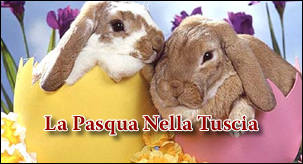 